Пропущених днів   _________              Підпис кл. кер.  ____________________Побажання батьків (інших законних представників) __________________________________________________________________________________________________________________________________________Підпис батьків або осіб, які їх замінюють _______________                                                                                                     Керівник закладу освіти                               ________________                                                                                           підпис                               М.П.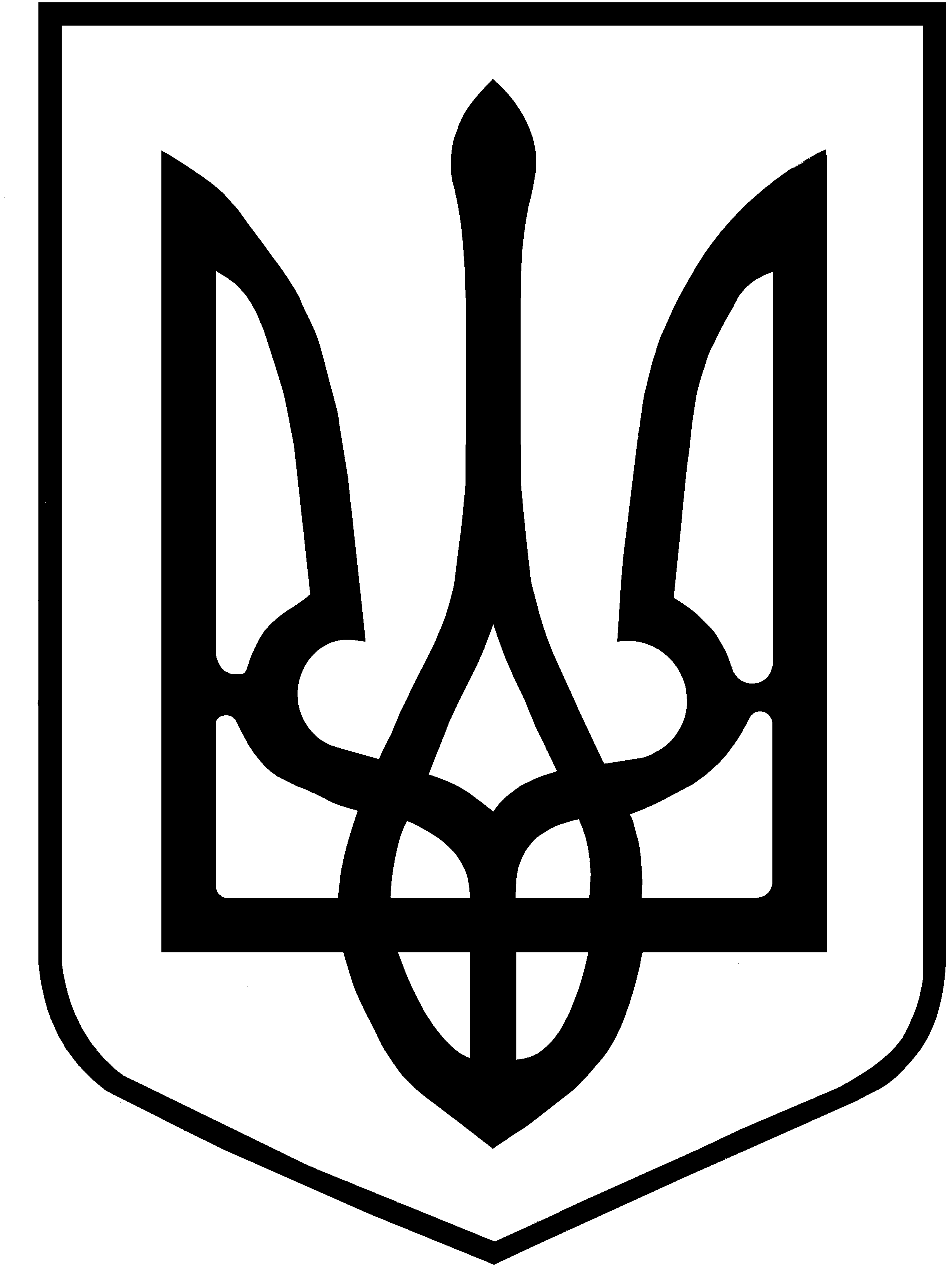       _______________________________________________________________                                         (назва закладу загальної середньої освіти)учня / учениці 5 класу                                                                                                        (прізвище та ім’я учня / учениці)2022-2023 навчальний рікІнформатикаПрацює з інформацією, даними, моделямиІнформатикаСтворює інформаційні продуктиІнформатикаПрацює в цифровому середовищіІнформатикаБезпечно та відповідально використовує інформаційні технологіїІнформатикаЗагальна оцінка результатів навчання**  Здоров’я, безпека та добробут (інтегрований курс)Піклується про здоров’я  Здоров’я, безпека та добробут (інтегрований курс)Приймає рішення для безпеки  Здоров’я, безпека та добробут (інтегрований курс)Виявляє підприємливість і поводиться етично  Здоров’я, безпека та добробут (інтегрований курс)Загальна оцінка результатів навчання**Етика / Курси морального спрямування***Поводиться етичноЕтика / Курси морального спрямування***Мислить критичноЕтика / Курси морального спрямування***Позитивно ставиться до себе та оточуючихЕтика / Курси морального спрямування***Загальна оцінка результатів навчання**Вступ до історії України та громадянської освіти /***Орієнтується в історичному часі й просторіВступ до історії України та громадянської освіти /***Працює з інформацією історичного змістуВступ до історії України та громадянської освіти /***Виявляє повагу до гідності людини та соціальну активністьВступ до історії України та громадянської освіти /***Загальна оцінка результатів навчання**Інтегрований курс«Мистецтво»/ курси за вибором художнього спрямуванняПізнає різні види мистецтваІнтегрований курс«Мистецтво»/ курси за вибором художнього спрямуванняПрацює з текстомІнтегрований курс«Мистецтво»/ курси за вибором художнього спрямуванняБере участь у творчій діяльностіІнтегрований курс«Мистецтво»/ курси за вибором художнього спрямуванняЗагальна оцінка результатів навчання**Фізична культураРозвиває особистісні якості у процесі фізичного вихованняФізична культураВолодіє технікою фізичних вправФізична культураЗдійснює фізкультурно-оздоровчу діяльністьФізична культураЗагальна оцінка результатів навчання**Рекомендації вчителя:__________________________________________________________________________________________________________________________________________________Характеристика навчальної діяльності*Стан сформованості(сформовано/формується)виявляє інтерес до навчаннявиявляє розуміння прочитаноговисловлює власну думкукритично та системно мислитьлогічно обґрунтовує власну позиціюдіє творчовиявляє ініціативу в процесі навчанняконструктивно керує емоціямиоцінює ризикисамостійно приймає рішеннярозв’язує проблемиспівпрацює з іншимиХарактеристика результатів навчальної діяльностіХарактеристика результатів навчальної діяльностіХарактеристика результатів навчальної діяльностіХарактеристика результатів навчальної діяльностіХарактеристика результатів навчальної діяльностіНавчальний предмет /інтегрований курсРезультати навчанняРівень досягнення результатів навчанняРівень досягнення результатів навчанняРівень досягнення результатів навчанняНавчальний предмет /інтегрований курсРезультати навчанняІ семестрІІ семестрРікУкраїнська моваСприймає усну інформацію на слух / АудіюванняУкраїнська моваУсно взаємодіє та висловлюється/ ГоворінняУкраїнська моваСприймає письмові тексти /ЧитанняУкраїнська моваПисьмово взаємодіє та висловлюється / ПисьмоУкраїнська моваЗагальна оцінка результатів навчання**Українська літератураСприймає усну інформацію на слух / АудіюванняУкраїнська літератураУсно взаємодіє та висловлюється/ ГоворінняУкраїнська літератураСприймає письмові тексти /ЧитанняУкраїнська літератураПисьмово взаємодіє та висловлюється / ПисьмоУкраїнська літератураЗагальна оцінка результатів навчання**Зарубіжна літератураСприймає усну інформацію на слух / АудіюванняЗарубіжна літератураУсно взаємодіє та висловлюється/ ГоворінняЗарубіжна літератураСприймає письмові тексти /ЧитанняЗарубіжна літератураПисьмово взаємодіє та висловлюється ПисьмоЗарубіжна літератураЗагальна оцінка результатів навчання**Інтегрований курс літератур (української   та зарубіжної)Сприймає усну інформацію на слух / АудіюванняІнтегрований курс літератур (української   та зарубіжної)Усно взаємодіє та висловлюється/ ГоворінняІнтегрований курс літератур (української   та зарубіжної)Сприймає письмові тексти /ЧитанняІнтегрований курс літератур (української   та зарубіжної)Письмово взаємодіє та висловлюється/ПисьмоЗагальна оцінка результатів навчання**Інтегрований мовно- літературний курсСприймає усну інформацію на слух / АудіюванняІнтегрований мовно- літературний курсУсно взаємодіє та висловлюється / ГоворінняІнтегрований мовно- літературний курсСприймає письмові тексти /ЧитанняІнтегрований мовно- літературний курсПисьмово взаємодіє та висловлюється / ПисьмоІнтегрований мовно- літературний курсЗагальна оцінка результатів навчання**Іноземна мова__________________Сприймає усну інформацію на слух / АудіюванняІноземна мова__________________Усно взаємодіє та висловлюється / ГоворінняІноземна мова__________________Сприймає письмові тексти /ЧитанняІноземна мова__________________Письмово взаємодіє та висловлюється / ПисьмоІноземна мова__________________Загальна оцінка результатів навчання**Друга іноземна мова__________________Сприймає усну інформацію на слух / АудіюванняДруга іноземна мова__________________Усно взаємодіє та висловлюється / ГоворінняДруга іноземна мова__________________Сприймає письмові тексти /ЧитанняДруга іноземна мова__________________Письмово взаємодіє та висловлюється / ПисьмоДруга іноземна мова__________________Загальна оцінка результатів навчання**МатематикаОпрацьовує проблемні ситуаціїта створює математичні моделіМатематикаРозв'язує математичні задачіМатематикаКритично оцінює результати розв’язання проблемних ситуаційМатематикаЗагальна оцінка результатів навчання**Пізнаємо природу /   Довкілля / Природничі науки***Проводить дослідження природиПізнаємо природу /   Довкілля / Природничі науки***Опрацьовує та використовує інформаціюПізнаємо природу /   Довкілля / Природничі науки***Усвідомлює закономірності природиПізнаємо природу /   Довкілля / Природничі науки***Загальна оцінка результатів навчання**ТехнологіїПроєктує та виготовляє виробиТехнологіїЗастосовує технології декоративно-ужиткового мистецтваВиявляє самозарадність у побуті/ освітньому процесіЗагальна оцінка результатівнавчання**